GREGORJEVO, GREGORČKI in srečanje s starši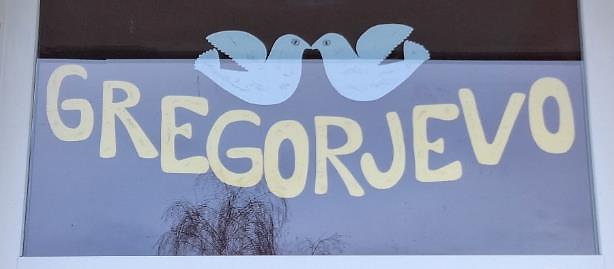 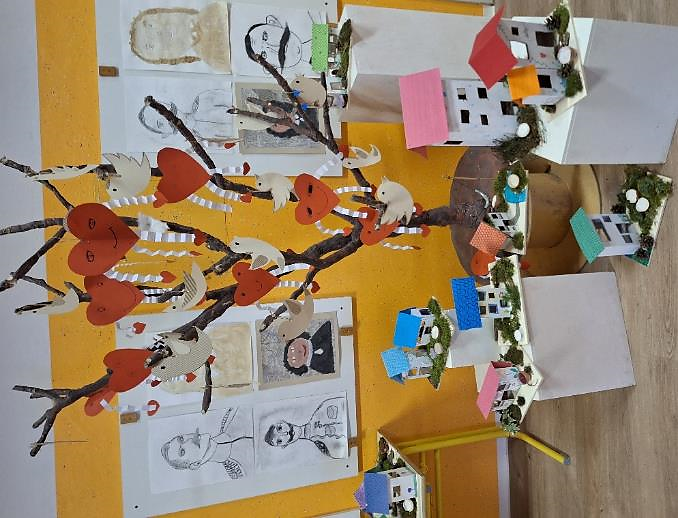 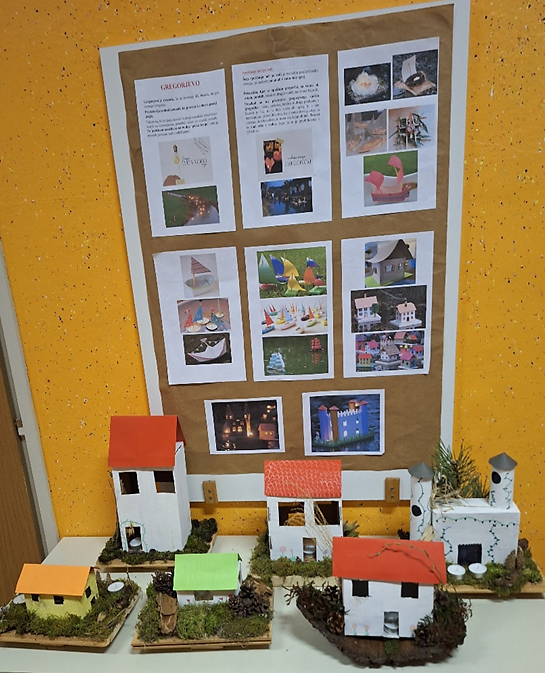 Na Gregorjevo se ptički ženijo, mi pa s spuščanjem gregorčkov – plovilc po vodi obujamo spomin na star običaj v okolici Tržiča, ko so simbolično »vrgli luč v vodo«. Da smo pri tem varni, poskrbijo prijazni gasilci. Tudi letos smo spuščanje gregorčkov pripravili kot zanimiv projekt in kot priložnost za nastop in srečanje s starši. Kaj vse smo počeli?  Učenci so se učili o starih časih in običajih nekoč.Vsak učenec je izdelal svojega gregorčka - plavajočo hišico, v kateri je simbolično gorela luč – svečka.Plakata o prazniku in naše gregorčke smo razstavili na hodniku, da so si jih lahko ogledali starši, ko so prišli k nam v šolo na srečanje. Za starše smo pripravili nastop. V programu so sodelovali prav vsi učenci naše šole. Pridno so vadili in zares so se izkazali. Nastop so posvetili prihajajoči pomladi ter vsem praznikom v mesecu marcu: dnevu žena, štiridesetim mučenikom in materinskemu dnevu.Starši so prijazno napekli pecivo, naša skrbna kuharica pa je skuhala slasten čaj ter pripravila mize na nabrežju Ložnice.Iz šole smo skupaj s starši krenili do potoka Ložnice, kjer so nas že čakali gasilci.Sledilo je druženje ter klepet ob pecivu in čaju.Ko se je znočilo, pa je sledilo tisto, česar so se učenci najbolj veselili – SPUŠČANJE GREGORČKOV. Za varnost pri tem so poskrbeli gasilci, za veselje pa plavajoče hišice, v katerih so gorele svečke. Preživeli smo čudovito popoldne in večer. »Ob letu se spet snidemo, smo si vsi obljubili!«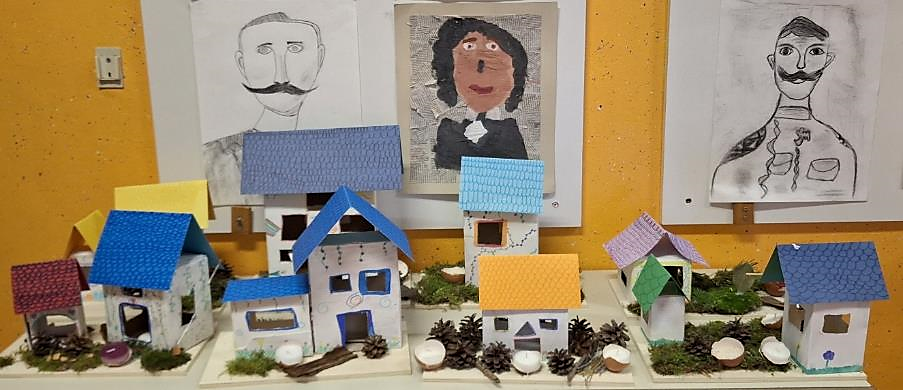 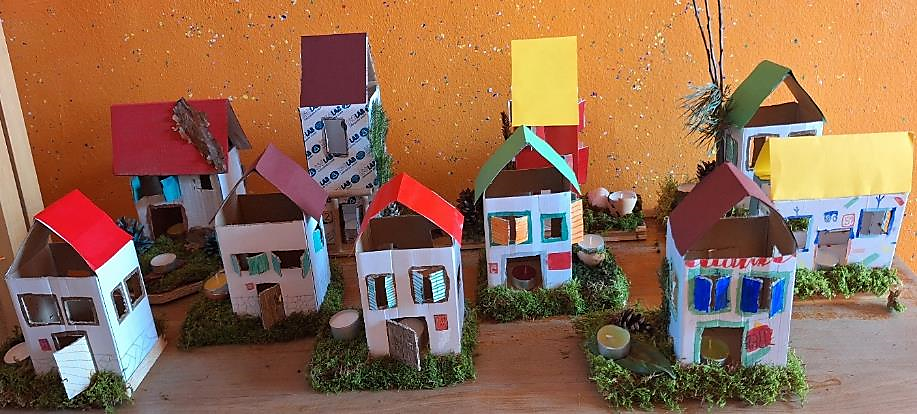 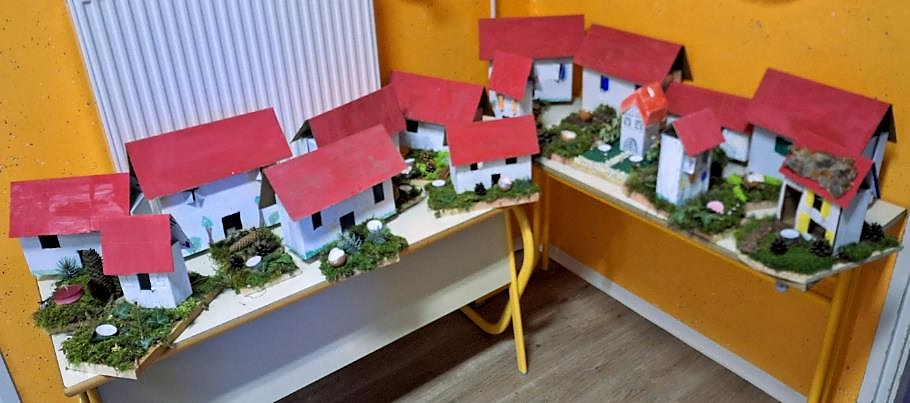 NASTOP UČENCEV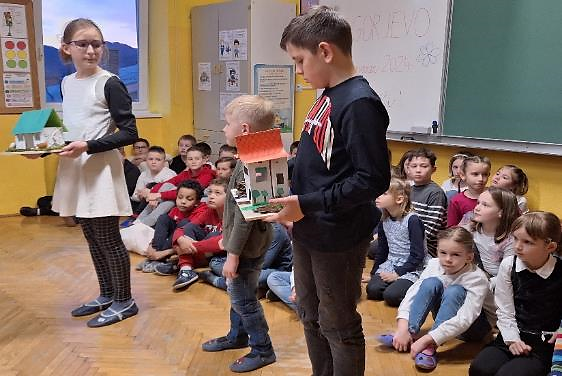 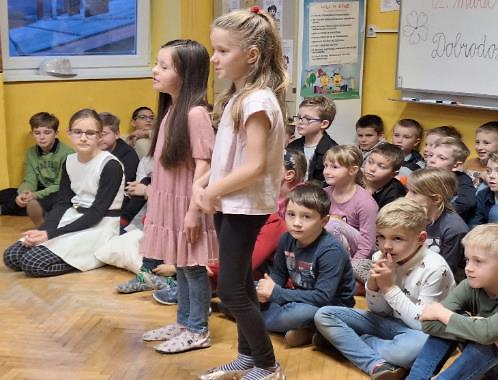 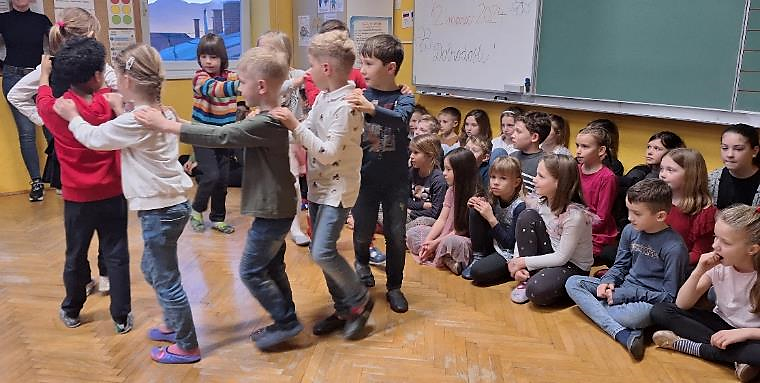 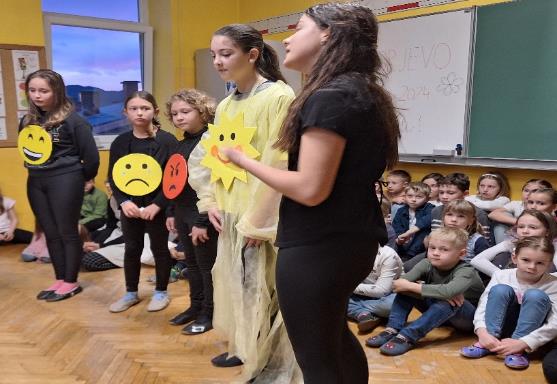 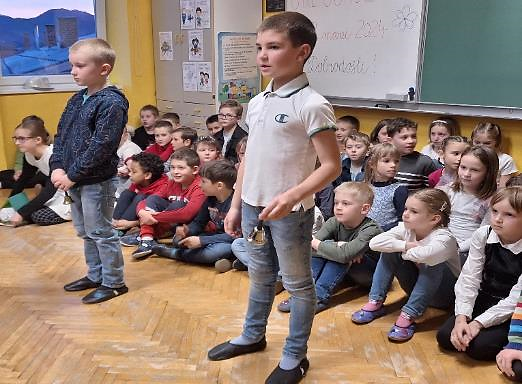 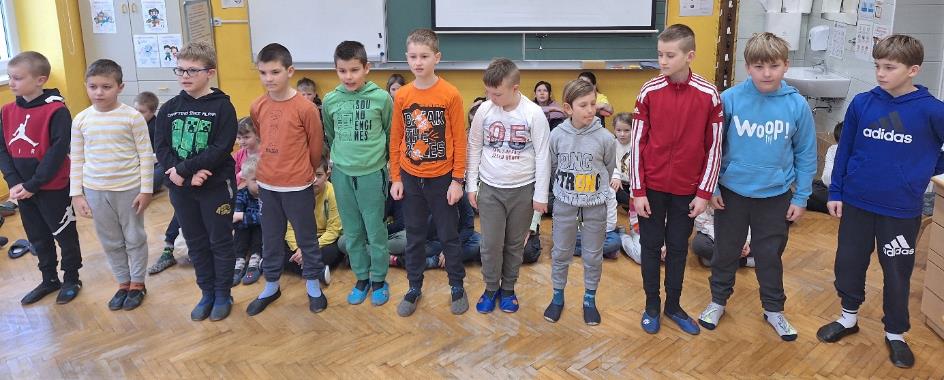 NAGOVOR RAVNATELJICE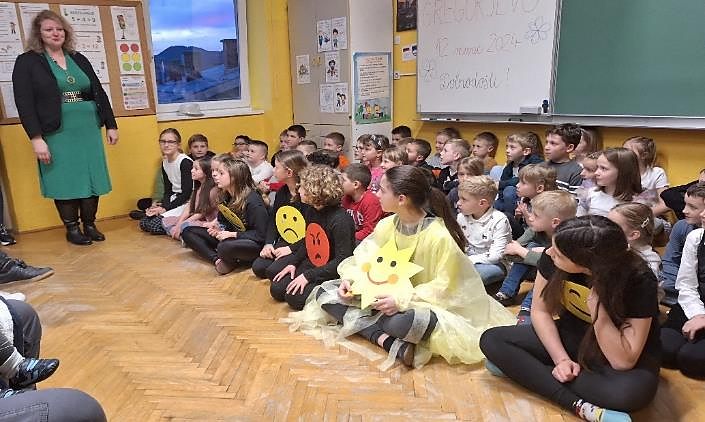 DRUŽENJE S STARŠI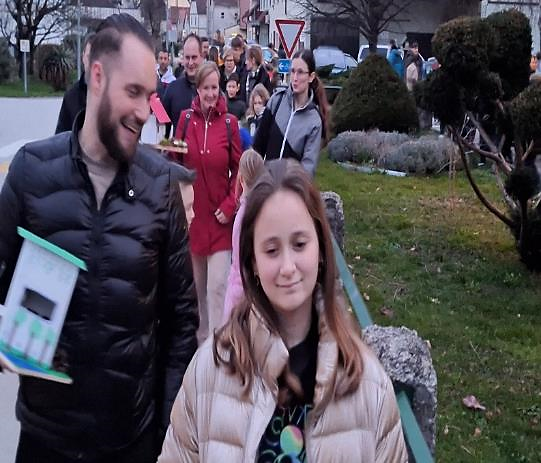 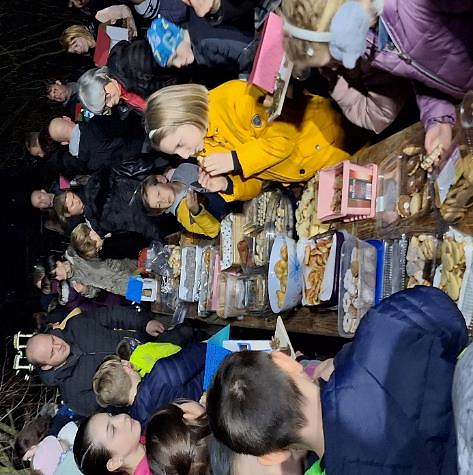 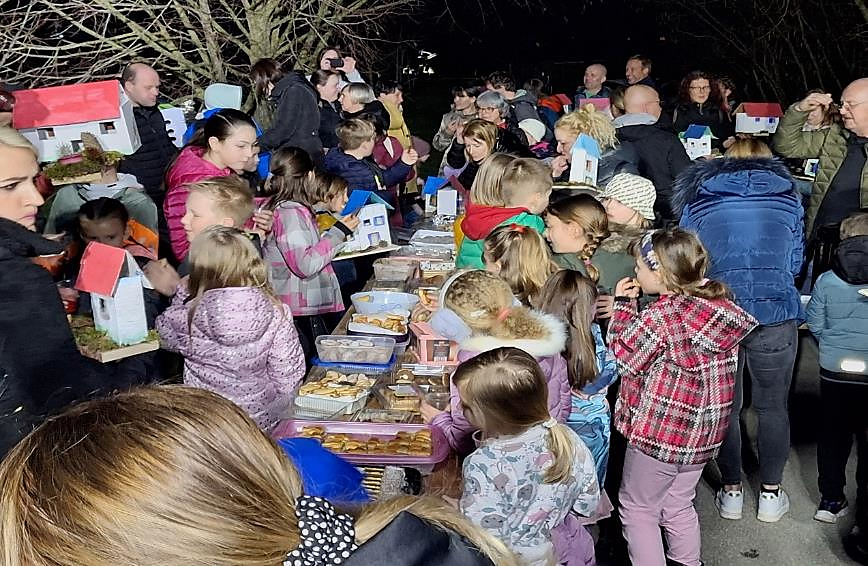 SPUŠČANJE GREGORČKOV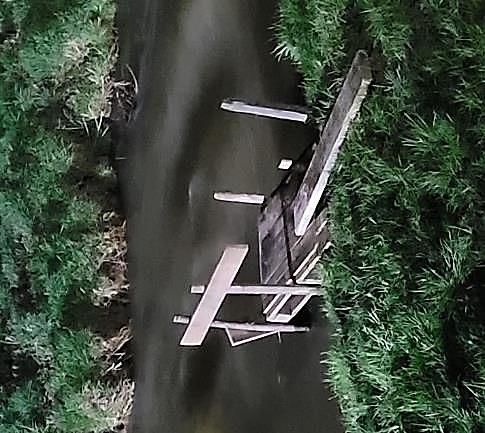 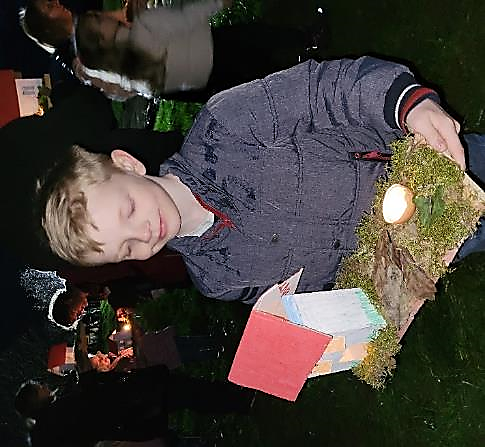 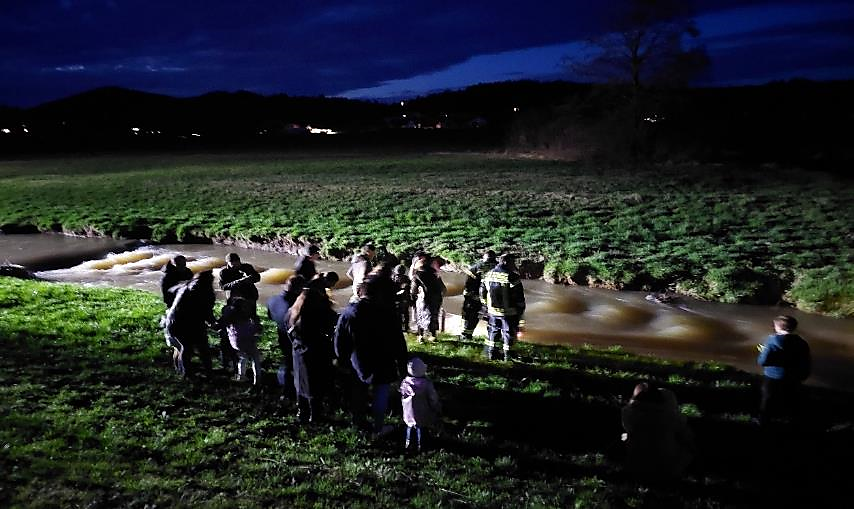 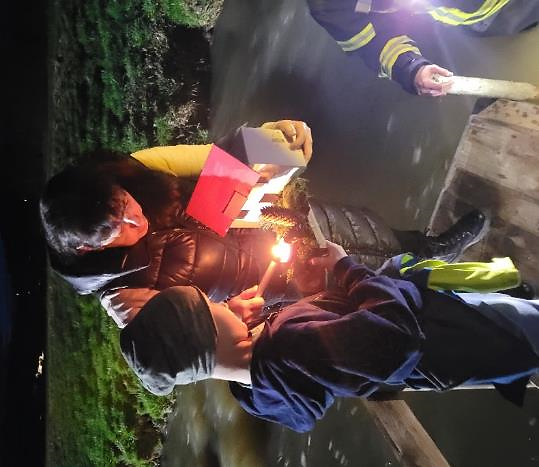 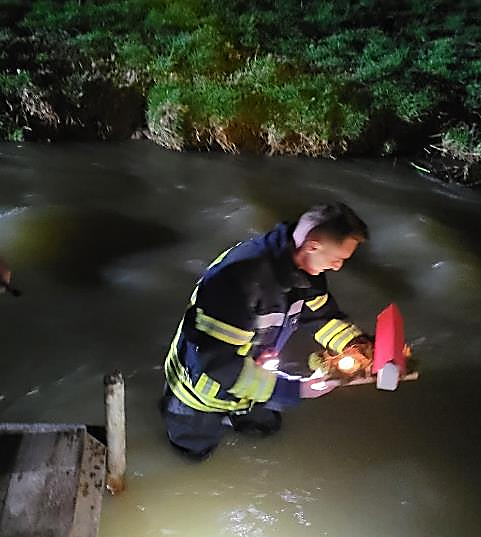 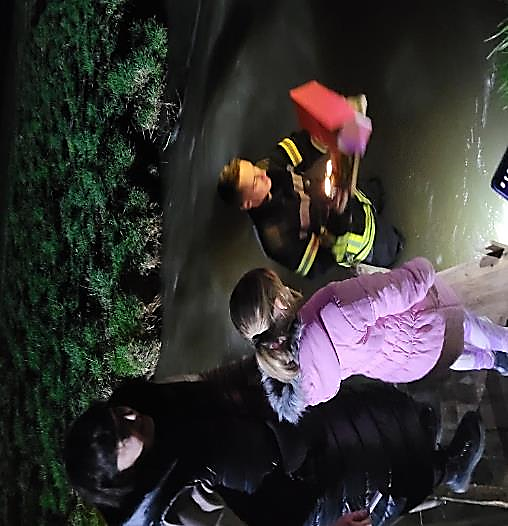 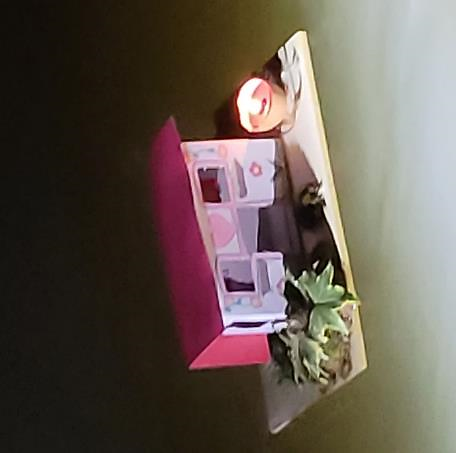 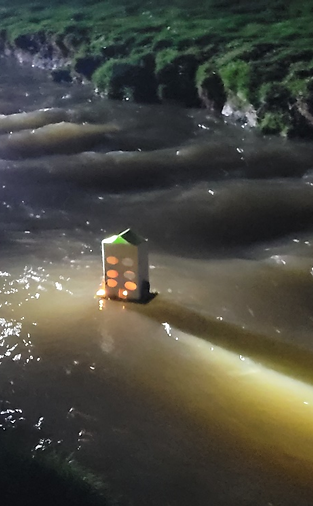 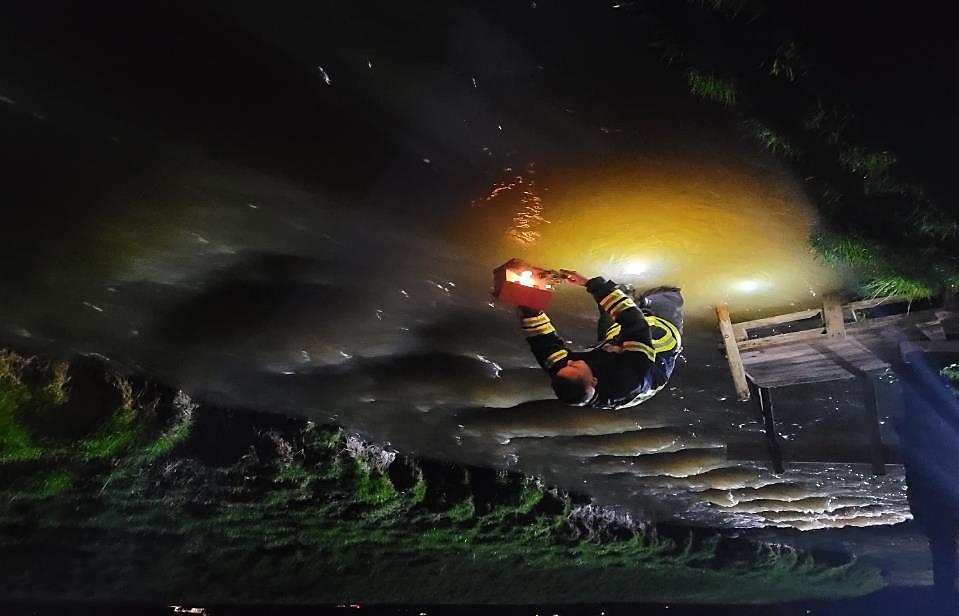 